§9-1315.  Secured party's rights on disposition of collateral and in proceeds(1).   Except as otherwise provided in this Article and in section 2‑403, subsection (2):(a).  A security interest or agricultural lien continues in collateral notwithstanding sale, lease, license, exchange or other disposition thereof unless the secured party authorized the disposition free of the security interest or agricultural lien; and  [PL 1999, c. 699, Pt. A, §2 (NEW); PL 1999, c. 699, Pt. A, §4 (AFF).](b).  A security interest attaches to any identifiable proceeds of collateral.  [PL 1999, c. 699, Pt. A, §2 (NEW); PL 1999, c. 699, Pt. A, §4 (AFF).][PL 1999, c. 699, Pt. A, §2 (NEW); PL 1999, c. 699, Pt. A, §4 (AFF).](2).   Proceeds that are commingled with other property are identifiable proceeds:(a).  If the proceeds are goods, to the extent provided by section 9‑1336; and  [PL 1999, c. 699, Pt. A, §2 (NEW); PL 1999, c. 699, Pt. A, §4 (AFF).](b).  If the proceeds are not goods, to the extent that the secured party identifies the proceeds by a method of tracing, including application of equitable principles, that is permitted under law other than this Article with respect to commingled property of the type involved.  [PL 1999, c. 699, Pt. A, §2 (NEW); PL 1999, c. 699, Pt. A, §4 (AFF).][PL 1999, c. 699, Pt. A, §2 (NEW); PL 1999, c. 699, Pt. A, §4 (AFF).](3).   A security interest in proceeds is a perfected security interest if the security interest in the original collateral was perfected.[PL 1999, c. 699, Pt. A, §2 (NEW); PL 1999, c. 699, Pt. A, §4 (AFF).](4).   A perfected security interest in proceeds becomes unperfected on the 21st day after the security interest attaches to the proceeds unless:(a).  The following conditions are satisfied:(i)  A filed financing statement covers the original collateral;(ii)  The proceeds are collateral in which a security interest may be perfected by filing in the office in which the financing statement has been filed; and(iii)  the proceeds are not acquired with cash proceeds;  [PL 1999, c. 699, Pt. A, §2 (NEW); PL 1999, c. 699, Pt. A, §4 (AFF).](b).  The proceeds are identifiable cash proceeds; or  [PL 1999, c. 699, Pt. A, §2 (NEW); PL 1999, c. 699, Pt. A, §4 (AFF).](c).  The security interest in the proceeds is perfected other than under subsection (3) when the security interest attaches to the proceeds or within 20 days thereafter.  [PL 1999, c. 699, Pt. A, §2 (NEW); PL 1999, c. 699, Pt. A, §4 (AFF).][PL 1999, c. 699, Pt. A, §2 (NEW); PL 1999, c. 699, Pt. A, §4 (AFF).](5).   If a filed financing statement covers the original collateral, a security interest in proceeds that remains perfected under subsection (4), paragraph (a) becomes unperfected at the later of:(a).  The date when the effectiveness of the filed financing statement lapses under section 9‑1515 or is terminated under section 9‑1513; or  [PL 1999, c. 699, Pt. A, §2 (NEW); PL 1999, c. 699, Pt. A, §4 (AFF).](b).  The 21st day after the security interest attaches to the proceeds.  [PL 1999, c. 699, Pt. A, §2 (NEW); PL 1999, c. 699, Pt. A, §4 (AFF).][PL 1999, c. 699, Pt. A, §2 (NEW); PL 1999, c. 699, Pt. A, §4 (AFF).]SECTION HISTORYPL 1999, c. 699, §A2 (NEW). PL 1999, c. 699, §A4 (AFF). The State of Maine claims a copyright in its codified statutes. If you intend to republish this material, we require that you include the following disclaimer in your publication:All copyrights and other rights to statutory text are reserved by the State of Maine. The text included in this publication reflects changes made through the First Regular and First Special Session of the 131st Maine Legislature and is current through November 1. 2023
                    . The text is subject to change without notice. It is a version that has not been officially certified by the Secretary of State. Refer to the Maine Revised Statutes Annotated and supplements for certified text.
                The Office of the Revisor of Statutes also requests that you send us one copy of any statutory publication you may produce. Our goal is not to restrict publishing activity, but to keep track of who is publishing what, to identify any needless duplication and to preserve the State's copyright rights.PLEASE NOTE: The Revisor's Office cannot perform research for or provide legal advice or interpretation of Maine law to the public. If you need legal assistance, please contact a qualified attorney.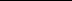 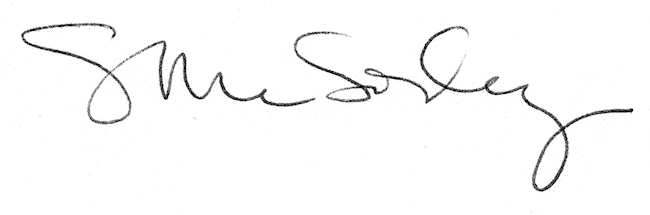 